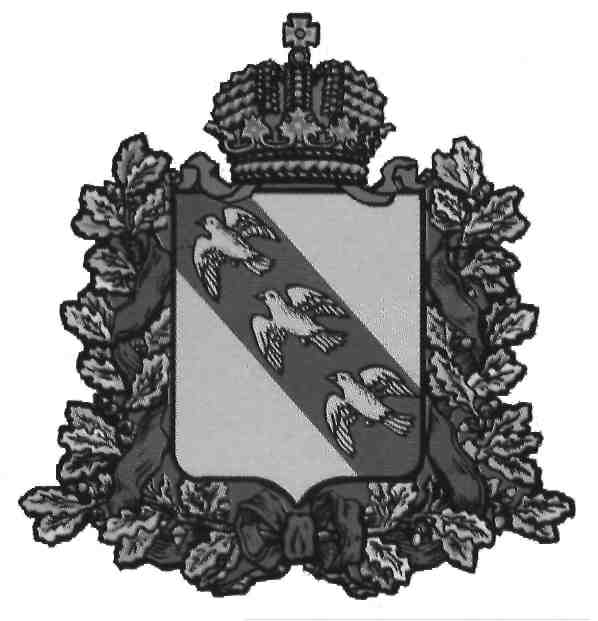 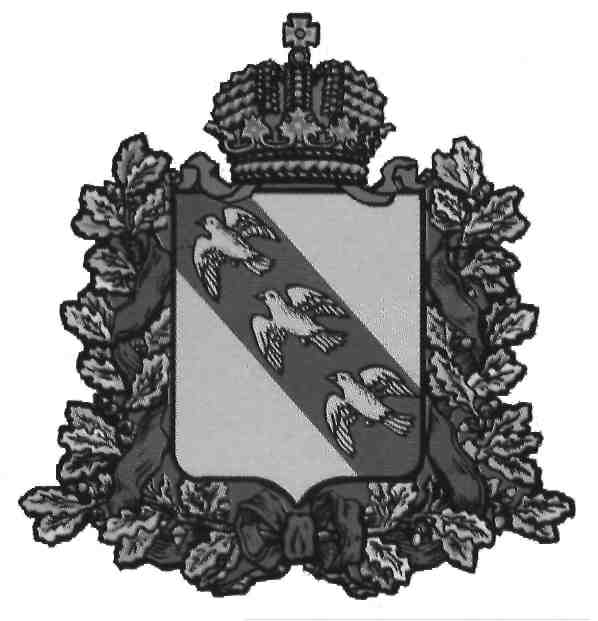 СОБРАНИЕ ДЕПУТАТОВ ШЕПТУХОВСКОГО СЕЛЬСОВЕТА КОРЕНЕВСКОГО РАЙОНА КУРСКОЙ    ОБЛАСТИРЕШЕНИЕот «29» июля 2022 года № 22О внесении изменений и дополнений в решение Собрания депутатов Шептуховского сельсовета Кореневского района от 14.12.2021 № 26 «О  бюджете Шептуховского сельсовета                                                                 Кореневского района Курской области  на                                                                           2022 год и плановый период 2023 и 2024 годов»Собрание депутатов Шептуховского сельсовета Кореневского района Курской области РЕШИЛО:1. Внести в решение Собрания депутатов Шептуховского сельсовета от 14.12.2021 № 26 «О бюджете Шептуховского сельсовета Кореневского района Курской области на 2022 год и плановый период 2023 и 2024 годов» следующие изменения:           1.1 Статью 1 изложить в следующей редакции:«Статья 1.Основные характеристики бюджета Шептуховского сельсовета на 2022 год и плановый период 2023 и 2024 годов.« 1. Утвердить основные характеристики местного бюджета на 2022 год: прогнозируемый общий объем доходов местного бюджета в сумме 6 504 119,00 рублей;общий объем расходов местного бюджета в сумме 7 790 205,20 рублей;дефицит местного бюджета на 2022 год в сумме 1 286 086,20 рублей.2.Приложение № 1, 3,5, 7, 9 изложить в новой редакции.3. Настоящее Решение вступает в силу с момента его официального опубликования (обнародования).Председатель Собрания депутатовШептуховского сельсовета: 	                                              А.А.МазуроваГлава Шептуховского сельсовета:                                  Ю.А.ТкачёвПриложение № 1к решению Собрания депутатов Шептуховского сельсовета "О бюджете Шептуховского сельсовета Кореневского района Курской области на 2022 год и плановый период 2023 и 2024 годов "Источники внутреннего финансирования дефицитабюджета Шептуховского сельсовета Кореневского района Курской области на 2022 годПриложение № 1к решению Собрания депутатов Шептуховского сельсовета "О бюджете Шептуховского сельсовета Кореневского района Курской области на 2022 год и плановый период 2023 и 2024 годов "Источники внутреннего финансирования дефицитабюджета Шептуховского сельсовета Кореневского района Курской области на 2022 годПриложение № 1к решению Собрания депутатов Шептуховского сельсовета "О бюджете Шептуховского сельсовета Кореневского района Курской области на 2022 год и плановый период 2023 и 2024 годов "Источники внутреннего финансирования дефицитабюджета Шептуховского сельсовета Кореневского района Курской области на 2022 годКод группы, подгруппы, статьи и вида источниковНаименованиеСумма на 2022 год000 01  00  00  00  00  0000  000Источники внутреннего финансирования дефицитов бюджета1 286 086,20000 01  05  00  00  00  0000  000Изменение остатков средств на счетах по учету  средств бюджета0,00000 01  05  00  00  00  0000  500Увеличение остатков средств бюджетов-6 815 899,00000 01  05  02  00  00  0000  500Увеличение прочих остатков средств бюджетов-6 815 899,00000 01  05  02  01  00  0000  510Увеличение прочих остатков денежных средств  бюджетов-6 815 899,00000 01  05  02  01  10  0000  510Увеличение прочих остатков денежных средств  бюджетов сельских поселений-6 815 899,00000 01  05  00  00  00  0000  600Уменьшение остатков средств бюджетов8 101 985,20000 01  05  02  00  00  0000  600Уменьшение прочих остатков средств бюджетов8 101 985,20000 01  05  02  01  00  0000  610Уменьшение прочих остатков денежных средств  бюджетов8 101 985,20000 01  05  02  01  10  0000  610Уменьшение прочих остатков денежных средств  бюджетов сельских поселений8 101 985,20Итого источников финансирования дефицитов бюджетов1 286 086,20Приложение № 3к решению Собрания депутатов Шептуховского сельсовета"О бюджете Шептуховского сельсовета Кореневского района Курской области на 2022 год  и плановый период 2023 и 2024 годов"Поступления доходов в бюджет Шептуховского сельсовета Кореневского района Курской областив 2022 годурублейПриложение № 3к решению Собрания депутатов Шептуховского сельсовета"О бюджете Шептуховского сельсовета Кореневского района Курской области на 2022 год  и плановый период 2023 и 2024 годов"Поступления доходов в бюджет Шептуховского сельсовета Кореневского района Курской областив 2022 годурублейПриложение № 3к решению Собрания депутатов Шептуховского сельсовета"О бюджете Шептуховского сельсовета Кореневского района Курской области на 2022 год  и плановый период 2023 и 2024 годов"Поступления доходов в бюджет Шептуховского сельсовета Кореневского района Курской областив 2022 годурублейКод бюджетной классификации Российской    ФедерацииНаименование доходовСумма  на 2022 год1 00 00000 00 0000 000НАЛОГОВЫЕ И НЕНАЛОГОВЫЕ ДОХОДЫ3 778 119,001 01 00000 00 0000 000НАЛОГИ НА ПРИБЫЛЬ, ДОХОДЫ98 057,001 01 02000 01 0000 110Налог на доходы физических лиц98 057,001 01 02010 01 0000 110Налог на доходы физических лиц с доходов, источником которых является налоговый агент, за исключением доходов, в отношении которых исчисление и уплата налога осуществляются в соответствии со статьями 227, 227.1 и 228 Налогового кодекса Российской Федерации96 007,001 01 02020 01 0000 110Налог на доходы физических лиц с доходов, полученных от осуществления деятельности физическими лицами, зарегистрированными в качестве индивидуальных предпринимателей, нотариусов, занимающихся частной практикой, адвокатов, учредивших адвокатские кабинеты, и других лиц, занимающихся частной практикой в соответствии со статьей 227 Налогового кодекса Российской Федерации50,00 1 01 02030 01 0000 110Налог на доходы физических лиц с доходов,  полученных физическими лицами в соответствии со статьей 228 Налогового кодекса Российской Федерации2 000,00105 00000 00 0000 000НАЛОГИ НА СОВОКУПНЫЙ ДОХОД1 347 153,00105 03000 01 0000 110Единый сельскохозяйственный налог1 347 153,00105 03010 01 0000 110Единый сельскохозяйственный налог1 347 153,001 06 00000 00 0000 000НАЛОГИ НА ИМУЩЕСТВО 1 733 355,001 06 01000 00 0000 110Налог на имущество физических лиц333 488,001 06 01030 10 0000 110Налог на имущество физических лиц, взимаемый по ставкам, применяемым к объектам налогообложения, расположенным в границах сельских поселений333 488,001 06 06000 00 0000 110Земельный налог1 399 867,001 06 06030 00 0000 110Земельный налог с организаций672 396,001 06 06033 10 0000 110Земельный налог с организаций, обладающих земельным участком, расположенным в границах сельских поселений672 396,001 06 06040 00 0000 110Земельный налог с физических лиц727 471,001 06 06043 10 0000 110Земельный налог с физических лиц, обладающих земельным участком, расположенным в границах сельских поселений727 471,001 11 00000 00 0000 000ДОХОДЫ ОТ ИСПОЛЬЗОВАНИЯ ИМУЩЕСТВА, НАХОДЯЩЕГОСЯ В ГОСУДАРСТВЕННОЙ И МУНИЦИПАЛЬНОЙ СОБСТВЕННОСТИ600 000,001 11 05000 00 0000 120Доходы, получаемые в виде арендной либо иной платы за передачу в возмездное пользование государственного и муниципального имущества (за исключением имущества бюджетных и автономных учреждений, а также имущества государственных и муниципальных унитарных предприятий, в том числе казенных)600 000,001 11 05020 00 0000 120Доходы, получаемые в виде арендной платы за земли после разграничения государственной собственности на землю, а также средства от продажи права на заключение договоров аренды указанных земельных участков ( за исключением земельных участков бюджетных и автономных учреждений) 600 000,00111 05025 00 0000 120Доходы, получаемые в виде арендной платы, а также средства от продажи права на заключение договоров аренды за земли, находящиеся в собственности сельских поселений (за исключением земельных участков муниципальных бюджетных и автономных учреждений)600 000,002 00 00000 00 0000 000БЕЗВОЗМЕЗДНЫЕ ПОСТУПЛЕНИЯ2 725 554,002 02 00000 00 0000 000Безвозмездные поступления от других бюджетов бюджетной системы Российской Федерации3 037 334,002 02 10000 00 0000 150Дотации бюджетам бюджетной системы Российской Федерации2 122 529,00202 15002 00 0000 150Дотации бюджетам на поддержку мер по обеспечению сбалансированности бюджетов1 176 783,00202 15002 10 0000 150Дотации бюджетам сельских поселений на поддержку мер по обеспечению сбалансированности бюджетов1 176 783,002 02 16001 00 0000 150Дотации на выравнивание бюджетной обеспеченности из бюджетов муниципальных районов, городских округов с внутригородским делением945 746,002 02 16001 10 0000 150Дотации бюджетам сельских поселений на выравнивание бюджетной обеспеченности из бюджетов муниципальных районов945 746,00202 20000 00 0000 150Субсидии бюджетам бюджетной системы Российской Федерации (межбюджетные субсидии)622 335,002 02 25519 00 0000 150Субсидии бюджетам на поддержку отрасли культуры102 041,002 02 25519 10 0000 150Субсидии бюджетам сельских поселений на поддержку отрасли культуры102 041,00202 29999 00 0000 150Прочие субсидии520 294,00202 29999 10 0000 150Прочие субсидии бюджетам сельских поселений520 294,00202 30000 00 0000 150Субвенции бюджетам бюджетной системы Российской Федерации92 470,00202 35118 00 0000 150Субвенции бюджетам на осуществление первичного воинского учета на территориях, где отсутствуют военные комиссариаты92 470,00202 35118 10 0000 150Субвенции бюджетам сельских поселений на осуществление первичного воинского учета на территориях , где отсутствуют военные комиссариаты92 470,002 02 40000 00 0000 150Иные межбюджетные трансферты200 000,002 02 40014 00 0000 150Межбюджетные трансферты, передаваемые бюджетам муниципальных образований на осуществление части полномочий по решению вопросов местного значения в соответствии с заключенными соглашениями200 000,002 02 40014 10 0000 150Межбюджетные трансферты, передаваемые бюджетам сельских поселений из бюджетов муниципальных районов на осуществление части полномочий по решению вопросов местного значения в соответствии с заключенными соглашениями 200 000,002 19 00000 00 0000 000ВОЗВРАТ ОСТАТКОВ СУБСИДИИ, СУБВЕНЦИИ И ИНЫХ МЕЖБЮДЖЕТНЫХ ТРАНСФЕРТОВ, ИМЕЮЩИХ ЦЕЛЕВОЕ НАЗНАЧЕНИЕ, ПРОШЛЫХ ЛЕТ-311 780,002 19 00000 10 0000 150Возврат остатков субсидии, субвенции и иных межбюджетных трансфертов, имеющих целевое назначение, прошлых лет из бюджетов сельских поселений-311 780,002 19 60010 10 0000 150Возврат прочих остатков субсидии, субвенции и иных межбюджетных трансфертов, имеющих целевое назначение, прошлых лет из бюджетов сельских поселений-311 780,008 50 00000 00 0000 000Доходы бюджета - итого6 504 119,00                                                                                                                  Приложение №5к решению Собрания депутатов Шептуховского сельсовета Кореневского района Курской области"О бюджете Шептуховского сельсовета Кореневского района Курской области на 2022 год и плановый период 2023 и 2024 годов"Распределение бюджетных ассигнований по разделам, подразделам, целевым статьям (муниципальным программам Шептуховского сельсовета и непрограммным направлениям деятельности), группам видов расходов классификации расходов                                                                                                                                       местного бюджета на 2022 год                                                                                                                  Приложение №5к решению Собрания депутатов Шептуховского сельсовета Кореневского района Курской области"О бюджете Шептуховского сельсовета Кореневского района Курской области на 2022 год и плановый период 2023 и 2024 годов"Распределение бюджетных ассигнований по разделам, подразделам, целевым статьям (муниципальным программам Шептуховского сельсовета и непрограммным направлениям деятельности), группам видов расходов классификации расходов                                                                                                                                       местного бюджета на 2022 год                                                                                                                  Приложение №5к решению Собрания депутатов Шептуховского сельсовета Кореневского района Курской области"О бюджете Шептуховского сельсовета Кореневского района Курской области на 2022 год и плановый период 2023 и 2024 годов"Распределение бюджетных ассигнований по разделам, подразделам, целевым статьям (муниципальным программам Шептуховского сельсовета и непрограммным направлениям деятельности), группам видов расходов классификации расходов                                                                                                                                       местного бюджета на 2022 год                                                                                                                  Приложение №5к решению Собрания депутатов Шептуховского сельсовета Кореневского района Курской области"О бюджете Шептуховского сельсовета Кореневского района Курской области на 2022 год и плановый период 2023 и 2024 годов"Распределение бюджетных ассигнований по разделам, подразделам, целевым статьям (муниципальным программам Шептуховского сельсовета и непрограммным направлениям деятельности), группам видов расходов классификации расходов                                                                                                                                       местного бюджета на 2022 год                                                                                                                  Приложение №5к решению Собрания депутатов Шептуховского сельсовета Кореневского района Курской области"О бюджете Шептуховского сельсовета Кореневского района Курской области на 2022 год и плановый период 2023 и 2024 годов"Распределение бюджетных ассигнований по разделам, подразделам, целевым статьям (муниципальным программам Шептуховского сельсовета и непрограммным направлениям деятельности), группам видов расходов классификации расходов                                                                                                                                       местного бюджета на 2022 год                                                                                                                  Приложение №5к решению Собрания депутатов Шептуховского сельсовета Кореневского района Курской области"О бюджете Шептуховского сельсовета Кореневского района Курской области на 2022 год и плановый период 2023 и 2024 годов"Распределение бюджетных ассигнований по разделам, подразделам, целевым статьям (муниципальным программам Шептуховского сельсовета и непрограммным направлениям деятельности), группам видов расходов классификации расходов                                                                                                                                       местного бюджета на 2022 год                                                                                                                  Приложение №5к решению Собрания депутатов Шептуховского сельсовета Кореневского района Курской области"О бюджете Шептуховского сельсовета Кореневского района Курской области на 2022 год и плановый период 2023 и 2024 годов"Распределение бюджетных ассигнований по разделам, подразделам, целевым статьям (муниципальным программам Шептуховского сельсовета и непрограммным направлениям деятельности), группам видов расходов классификации расходов                                                                                                                                       местного бюджета на 2022 годрублейНаименованиеРзПРЦСРВРСуммаВ С Е Г О7 790 205,20ОБЩЕГОСУДАРСТВЕННЫЕ ВОПРОСЫ013 770 798,52Функционирование высшего должностного лица субъекта Российской Федерации и муниципального образования0102588 494,00Обеспечение функционирования главы муниципального образования010271  588 494,00Глава муниципального образования010271100588 494,00Обеспечение деятельности и выполнение функций органов местного самоуправления010271100С1402588 494,00Расходы на выплаты персоналу в целях обеспечения выполнения функций государственными (муниципальными) органами, казенными учреждениями, органами управления государственными внебюджетными фондами010271100С1402100588 494,00Функционирование Правительства Российской Федерации, высших исполнительных органов государственной власти субъектов Российской Федерации, местных администраций01041 813 566,00Обеспечение функционирования местных администраций010473 1 813 566,00Обеспечение деятельности администрации муниципального образования0104731001 813 566,00Обеспечение деятельности и выполнение функций органов местного самоуправления010473100С14021 813 566,00Расходы на выплаты персоналу в целях обеспечения выполнения функций государственными (муниципальными) органами, казенными учреждениями, органами управления государственными внебюджетными фондами010473100С14021001 632 646,00Закупка товаров, работ и услуг для обеспечения государственных (муниципальных) нужд010473100С1402200109 865,00Иные бюджетные ассигнования010473100С140280071 055,00Обеспечение деятельности финансовых, налоговых и таможенных органов и органов финансового (финансово-бюджетного) надзора010636 600,00Обеспечение деятельности контрольно-счетных органов муниципального образования010674 36 600,00Аппарат контрольно-счетного органа муниципального образования01067430033 600,00Осуществление переданных полномочий в сфере внешнего муниципального финансового контроля010674300П148433 600,00Межбюджетные трансферты010674300П148450033 600,00Непрограммная деятельность органов местного самоуправления0106773 000,00Обеспечение деятельности и выполнение функций органов местного самоуправления0106771003 000,00Иные межбюджетные трансферты на передачу полномочий по осуществлению внутреннего муниципального финансового контроля и контроля в сфере закупок010677100П14853 000,00Межбюджетные трансферты010677100П14855003 000,00Резервные фонды011110 000,00Резервные фонды органов местного самоуправления01117810 000,00Резервные фонды 01117810010 000,00Резервный фонд местной администрации011178100С140310 000,00Иные бюджетные ассигнования011178100С140380010 000,00Другие общегосударственные вопросы01131 322 138,52 Муниципальная программа «Развитие муниципальной службы в Шептуховском сельсовете Кореневского района Курской области»011309953 669,52Подпрограмма «Реализация мероприятий, направленных на развитие муниципальной службы» 011309 1953 669,52Основное мероприятие «Содействие повышению квалификации муниципальных служащих»011309 1 019000,00Мероприятия, направленные на развитие муниципальной службы011309 1 01С 14379 000,00Закупка товаров, работ и услуг для обеспечения государственных (муниципальных) нужд011309 1 01С 14372009 000,00Основное мероприятие «Обеспечение материально-техническими ресурсами и информационно-коммуникационное сопровождение   рабочих мест муниципальных служащих Шептуховского сельсовета Кореневского района »011309102 479 669,52Мероприятия, направленные на развитие муниципальной службы011309102 С1437944 669,52Закупка товаров, работ и услуг для обеспечения государственных (муниципальных) нужд011309102 С1437200944 669,52Реализация государственных функций, связанных с общегосударственным управлением011376269 500,00Выполнение других обязательств органа местного самоуправления011376100169 500,00Выполнение других (прочих) обязательств органа местного самоуправления011376100С1404169 500,00Закупка товаров, работ и услуг для обеспечения государственных (муниципальных) нужд011376100С1404200263 500,00Иные бюджетные ассигнования011376100С14048006 000,00Непрограммная деятельность органов местного самоуправления011377 98 969,00Непрограммные расходы органов местного самоуправления01137720098 969,00Реализация мероприятий по распространению официальной информации011377200С143998 969,00Закупка товаров, работ и услуг для обеспечения государственных (муниципальных) нужд011377200С143920098 969,00Национальная оборона0292 470,00Мобилизационная и вневойсковая подготовка020392 470,00Непрограммная деятельность органа местного самоуправления02037792 470,00Непрограммные расходы органа местного самоуправления020377 2 92 470,00Осуществление первичного воинского учета на территориях, где отсутствуют военные комиссариаты0203772005118092 470,00Расходы на выплаты персоналу в целях обеспечения выполнения функций государственными (муниципальными) органами, казенными учреждениями, органами управления государственными внебюджетными фондами0203772005118010086 713,00Закупка товаров, работ и услуг для обеспечения государственных (муниципальных) нужд020377200511802005 757,00НАЦИОНАЛЬНАЯ БЕЗОПАСНОСТЬ И ПРАВООХРАНИТЕЛЬНАЯ ДЕЯТЕЛЬНОСТЬ0314 000,00Гражданская оборона03091 000,00Муниципальная программа «Защита населения и территории  от чрезвычайных ситуаций, обеспечение пожарной безопасности и безопасности людей на водных объектах на территории муниципального образования "Шептуховский сельсовет" Кореневского района Курской области"030913 1 000,00Подпрограмма «Снижение рисков и смягчение последствий чрезвычайных ситуаций природного и техногенного характера в муниципальном образовании "Шептуховский сельсовет" Кореневского района Курской области"030913 2 1 000,00Основное мероприятие  «Участие в предупреждении и ликвидации последствий чрезвычайных ситуаций в границах поселения» 030913201500,00Отдельные мероприятия в области гражданской обороны, защиты населения и территорий от чрезвычайных ситуаций, безопасности людей на водных объектах030913201С1460500,00Закупка товаров, работ и услуг для обеспечения государственных (муниципальных) нужд030913201С1460200500,00Основное мероприятие «Осуществление мероприятий  по обеспечению безопасности людей на водных объектах, охране их жизни и здоровья»030913202500,00Отдельные мероприятия в области гражданской обороны, защиты населения и территорий от чрезвычайных ситуаций, безопасности людей на водных объектах030913202С1460500,00Закупка товаров, работ и услуг для обеспечения государственных (муниципальных) нужд030913202С1460200500,00Защита населения и территории от чрезвычайных ситуаций природного и  техногенного характера, пожарная безопасность031013 000,00Муниципальная программа «Защита населения и территории  от чрезвычайных ситуаций, обеспечение пожарной безопасности и безопасности людей на водных объектах на территории муниципального образования "Шептуховский сельсовет" Кореневского района Курской области"03101313 000,00Подпрограмма «Обеспечение комплексной безопасности жизнедеятельности населения от чрезвычайных ситуаций природного и техногенного характера, стабильности техногенной обстановки» в муниципальном образовании "Шептуховский сельсовет" Кореневского района Курской области"031013 1 13 000,00Основное мероприятие «Содействие развитию системы пожарной безопасности на территории муниципального образования «Шептуховский сельсовет» Кореневского района»03101310113 000,00Обеспечение первичных мер пожарной безопасности в границах  населенных пунктов сельских поселений031013101С141513 000,00Закупка товаров, работ и услуг для обеспечения государственных (муниципальных) нужд031013101С141520013 000,00НАЦИОНАЛЬНАЯ ЭКОНОМИКА04201 000,00Дорожное хозяйство (дорожные фонды)0409200 000,00Муниципальная  программа «Развитие транспортной системы, обеспечение перевозки  пассажиров в Шептуховском сельсовете Кореневского района Курской области  и безопасности дорожного движения»040911200 000,00Подпрограмма  «Развитие сети автомобильных дорог в Шептуховском сельсовете  Кореневского района  Курской области»040911 1200 000,00Основное мероприятие «Дорожная деятельность в отношении автомобильных дорог местного значения в границах населенных пунктов поселения и обеспечение безопасности дорожного движения на них, включая создание и обеспечение функционирования парковок (парковочных мест), осуществление муниципального контроля за сохранностью автомобильных дорог местного значения в границах населенных пунктов поселения, а также осуществление иных полномочий в области использования автомобильных дорог и осуществления дорожной деятельности в соответствии с законодательством Российской Федерации »040911 1 01200 000,00Иные межбюджетные трансферты на осуществление полномочий по капитальному ремонту, ремонту и содержанию автомобильных дорог общего пользования местного значения040911 1 01П1424200 000,00Закупка товаров, работ и услуг040911 1 01П1424200200 000,00Другие вопросы в области национальной экономики04121 000,00Муниципальная программа  «Энергосбережение и повышение энергетической эффективности в муниципальном образовании "Шептуховский сельсовет" Кореневского района Курской области"0412051 000,00Подпрограмма "Энергосбережение в муниципальном образовании "Шептуховский сельсовет" Кореневского района Курской области" 041205 1 1 000,00Основное мероприятие" Создание условий повышения энергетической эффективности в муниципальном образовании"0412051011 000,00Мероприятия в области энергосбережения041205101С14341 000,00Закупка товаров, работ и услуг для обеспечения государственных (муниципальных) нужд041205101С14342001 000,00ЖИЛИЩНО-КОММУНАЛЬНОЕ ХОЗЯЙСТВО051 212 286,00Благоустройство05031 212 286,00Муниципальная программа "Обеспечение доступным и комфортным жильем и коммунальными услугами граждан в муниципальном образовании "Шептуховский сельсовет" Кореневского района Курской области"                                                                                                                                                                                                                                                                                                                                                              050307 1 208 286,00Подпрограмма  «Обеспечение качественными услугами ЖКХ населения муниципального образования  «Шептуховский сельсовет» Кореневского района Курской области»050307 1 1 208 286,00Основное мероприятие «Содействие повышению уровня комплексного благоустройства территорий населенных пунктов»0503071011 208 286,00Мероприятия по благоустройству050307101С14331 208 286,00Закупка товаров, работ и услуг для обеспечения государственных (муниципальных) нужд050307101С14332001 208 286,00 Основное мероприятие «Создание условий для массового отдыха жителей поселений и организация обустройства мест массового отдыха населения, включая обеспечение свободного доступа граждан к водным объектам общего пользования и их береговым полосам»050307103500,00Мероприятия по благоустройству050307103С1433500,00 Закупка товаров, работ и услуг для обеспечения государственных (муниципальных) нужд050307103 С1433200500,00Основное мероприятие «Участие в организации деятельности по сбору (в том числе раздельному сбору) и транспортированию твердых коммунальных отходов 0503071043 500,00Осуществление полномочий по сбору и удалению твердых и жидких бытовых отходов 050307104С14573 500,00Закупка товаров, работ и услуг для обеспечения государственных (муниципальных) нужд050307104С14572003 500,00ОБРАЗОВАНИЕ07500,00Молодежная политика 0707500,00Муниципальная программа  «Повышение эффективности работы с молодежью, организация отдыха и оздоровления детей, молодежи, развитие физической культуры и спорта" в муниципальном образовании "Шептуховский сельсовет" Кореневского района Курской области"070708 500,00Подпрограмма «Повышение эффективности реализации молодежной политики» 070708 2500,00Основное мероприятие" Создание условий для вовлечения молодежи в активную общественную деятельность"070708201500,00Реализация мероприятий в сфере молодежной политики070708201 С1414500,00Закупка товаров, работ и услуг для обеспечения государственных (муниципальных) нужд070708201 С1414200500,00Культура,  кинематография 082 259 384,00Культура08012 259 384,00Муниципальная программа «Развитие культуры на территории муниципального образования «Шептуховский сельсовет» Кореневского района» 0801012 259 384,00Подпрограмма «Искусство» 080101 12 259 384,00Основное мероприятие «Обеспечение деятельности и выполнения функций казенных учреждений культуры муниципального образования»0801011012 259 384,00Оплата труда работников учреждений культуры муниципальных образований городских и сельских поселений08010110113330520 294,00Расходы на выплаты персоналу в целях обеспечения выполнения функций государственными (муниципальными) органами, казенными учреждениями, органами управления государственными внебюджетными фондами08010110113330100520 294,00Выплата заработной платы и начислений на выплаты по оплате труда работников учреждений культуры муниципальных образований городских и сельских поселений080101101S33301 092 423,00Расходы на выплаты персоналу в целях обеспечения выполнения функций государственными (муниципальными) органами, казенными учреждениями, органами управления государственными внебюджетными фондами080101101S33301001 092 423,00Расходы на обеспечение деятельности (оказание услуг) муниципальных учреждений080101101С1401543 595,00Закупка товаров, работ и услуг для обеспечения государственных (муниципальных) нужд080101101С1401200534 595,00Иные бюджетные ассигнования080101101С14018009 000,00Подпрограмма "Управление муниципальной программой и обеспечение условий реализации"080101 2103 072,00Основное мероприятие "Государственная поддержка лучших муниципальных учреждений культуры, признанных победителями конкурсного отбора на получение государственной поддержки лучших муниципальных учреждений культуры"0801012 А2 103 072,00Поддержка отрасли культуры (государственная поддержка лучших сельских учреждений культуры)0801012 A2 55 195103 072,00Закупка товаров, работ и услуг для обеспечения государственных (муниципальных) нужд0801012 A2 55 195200103 072,00СОЦИАЛЬНАЯ ПОЛИТИКА10239 266,68Пенсионное обеспечение1001239 266,68Непрограммная деятельность органов местного самоуправления100177239 266,68Непрограммные расходы органов местного самоуправления100177 2239 266,68Выплата пенсий за выслугу лет и доплат к пенсиям служащих100177200С1445239 266,68Социальное обеспечение и иные выплаты населению100177200С1445300239 266,68ФИЗИЧЕСКАЯ КУЛЬТУРА И СПОРТ11500,00Физическая культура 1101500,00Муниципальная программа  «Повышение эффективности работы с молодежью, организация отдыха и оздоровления детей, молодежи, развитие физической культуры и спорта" в муниципальном образовании "Шептуховский сельсовет" Кореневского района Курской области"110108500,00Подпрограмма «Реализация муниципальной политики в сфере физической культуры и спорта» 110108 3 500,00Основное  мероприятие «Содействие  физическому воспитанию, вовлечение      населения в занятия физической культурой и массовым спортом»110108301500,00Создание условий, обеспечивающих повышение мотивации жителей муниципального образования  к регулярным занятиям физической культурой и спортом и ведению здорового образа жизни110108301 С1406500,00Закупка товаров, работ и услуг для обеспечения государственных (муниципальных) нужд110108301 С1406200500,00Приложение №7к  решению Собрания депутатов Шептуховского  сельсовета Кореневского района Курской области"О бюджете Шептуховского сельсовета Кореневского районаКурской области на 2021 год и плановый период 2023 и 2024 годов"Ведомственная структура расходов местного бюджета на 2022 годПриложение №7к  решению Собрания депутатов Шептуховского  сельсовета Кореневского района Курской области"О бюджете Шептуховского сельсовета Кореневского районаКурской области на 2021 год и плановый период 2023 и 2024 годов"Ведомственная структура расходов местного бюджета на 2022 годПриложение №7к  решению Собрания депутатов Шептуховского  сельсовета Кореневского района Курской области"О бюджете Шептуховского сельсовета Кореневского районаКурской области на 2021 год и плановый период 2023 и 2024 годов"Ведомственная структура расходов местного бюджета на 2022 годПриложение №7к  решению Собрания депутатов Шептуховского  сельсовета Кореневского района Курской области"О бюджете Шептуховского сельсовета Кореневского районаКурской области на 2021 год и плановый период 2023 и 2024 годов"Ведомственная структура расходов местного бюджета на 2022 годПриложение №7к  решению Собрания депутатов Шептуховского  сельсовета Кореневского района Курской области"О бюджете Шептуховского сельсовета Кореневского районаКурской области на 2021 год и плановый период 2023 и 2024 годов"Ведомственная структура расходов местного бюджета на 2022 годПриложение №7к  решению Собрания депутатов Шептуховского  сельсовета Кореневского района Курской области"О бюджете Шептуховского сельсовета Кореневского районаКурской области на 2021 год и плановый период 2023 и 2024 годов"Ведомственная структура расходов местного бюджета на 2022 годПриложение №7к  решению Собрания депутатов Шептуховского  сельсовета Кореневского района Курской области"О бюджете Шептуховского сельсовета Кореневского районаКурской области на 2021 год и плановый период 2023 и 2024 годов"Ведомственная структура расходов местного бюджета на 2022 годПриложение №7к  решению Собрания депутатов Шептуховского  сельсовета Кореневского района Курской области"О бюджете Шептуховского сельсовета Кореневского районаКурской области на 2021 год и плановый период 2023 и 2024 годов"Ведомственная структура расходов местного бюджета на 2022 годрублейНаименованиеГРБСРзПРЦСРВРСуммаВ С Е Г О7 790 205,20ОБЩЕГОСУДАРСТВЕННЫЕ ВОПРОСЫ001013 770 798,52Функционирование высшего должностного лица субъекта Российской Федерации и муниципального образования0010102588 494,00Обеспечение функционирования главы муниципального образования001010271  588 494,00Глава муниципального образования001010271 1 00588 494,00Обеспечение деятельности и выполнение функций органов местного самоуправления001010271 1 00С1402588 494,00Расходы на выплаты персоналу в целях обеспечения выполнения функций государственными (муниципальными) органами, казенными учреждениями, органами управления государственными внебюджетными фондами001010271 1 00С1402100588 494,00Функционирование Правительства Российской Федерации, высших исполнительных органов государственной власти субъектов Российской Федерации, местных администраций00101041 813 566,00Обеспечение функционирования местных администраций001010473 1 813 566,00Обеспечение деятельности администрации муниципального образования001010473 1 001 813 566,00Обеспечение деятельности и выполнение функций органов местного самоуправления001010473 1 00С14021 813 566,00Расходы на выплаты персоналу в целях обеспечения выполнения функций государственными (муниципальными) органами, казенными учреждениями, органами управления государственными внебюджетными фондами001010473 1 00С14021001 632 646,00Закупка товаров, работ и услуг для обеспечения государственных (муниципальных) нужд001010473 1 00С1402200109 865,00Иные бюджетные ассигнования001010473 1 00С140280071 055,00Обеспечение деятельности финансовых, налоговых и таможенных органов и органов финансового (финансово-бюджетного) надзора001010636 600,00Обеспечение деятельности контрольно-счетных органов муниципального образования001010674 33 600,00Аппарат контрольно-счетного органа муниципального образования001010674 3 0033 600,00Осуществление переданных полномочий в сфере внешнего муниципального финансового контроля001010674 3 00П148433 600,00Межбюджетные трансферты001010674 3 00П148450033 600,00Непрограммная деятельность органов местного самоуправления0010106773 000,00Обеспечение деятельности и выполнение функций органов местного самоуправления001010677 1 003 000,00Иные межбюджетные трансферты на передачу  полномочий по осуществлению внутреннего муниципального финансового контроля и контроля в сфере закупок001010677 1 00П14853 000,00Межбюджетные трансферты001010677 1 00П14855003 000,00Резервные фонды001011110 000,00Резервные фонды органов местного самоуправления00101117810 000,00Резервные фонды 001011178 1 0010 000,00Резервный фонд местной администрации001011178 1 00С140310 000,00Иные бюджетные ассигнования001011178 1 00С140380010 000,00Другие общегосударственные вопросы00101131 322 138,52 Муниципальная программа «Развитие муниципальной службы в Шептуховском сельсовете Кореневского района Курской области»001011309953 669,52Подпрограмма «Реализация мероприятий, направленных на развитие муниципальной службы» 001011309 1953 669,52Основное мероприятие «Содействие повышению квалификации муниципальных служащих»010113091 015 000,00Мероприятия, направленные на развитие муниципальной службы0010113091 1 01С 14375 000,00Закупка товаров, работ и услуг для обеспечения государственных (муниципальных) нужд0010113091 1 01С14372005 000,00Основное мероприятие «Обеспечение материально-техническими ресурсами и информационно-коммуникационное сопровождение   рабочих мест муниципальных служащих Шептуховского сельсовета Кореневского района »001011309 1 02 944 669,52Мероприятия, направленные на развитие муниципальной службы001011309 1 02 С1437944 669,52Закупка товаров, работ и услуг для обеспечения государственных (муниципальных) нужд001011309 1 02 С1437200944 669,52Реализация государственных функций, связанных с общегосударственным управлением001011376269 500,00Выполнение других обязательств органа местного самоуправления001011376 1 00269 500,00Выполнение других (прочих) обязательств органа местного самоуправления001011376 1 00С1404269 500,00Закупка товаров, работ и услуг для обеспечения государственных (муниципальных) нужд001011376 1 00С1404200263 500,00Иные бюджетные ассигнования001011376 1 00С14048006 000,00Непрограммная деятельность органов местного самоуправления001011377 98 969,00Непрограммные расходы органов местного самоуправления001011377 2 0098 969,00Реализация мероприятий по распространению официальной информации001011377 2 00С143998 969,00Закупка товаров, работ и услуг для обеспечения государственных (муниципальных) нужд001011377 2 00С143920098 969,00Национальная оборона0010292 470,00Мобилизационная и вневойсковая подготовка001020392 470,00Непрограммная деятельность органа местного самоуправления00102037792 470,00Непрограммные расходы органа местного самоуправления001020377 2 92 470,00Осуществление первичного воинского учета на территориях, где отсутствуют военные комиссариаты001020377 2 005118092 470,00Расходы на выплаты персоналу в целях обеспечения выполнения функций государственными (муниципальными) органами, казенными учреждениями, органами управления государственными внебюджетными фондами001020377 2 005118010086 713,00Закупка товаров, работ и услуг для обеспечения государственных (муниципальных) нужд001020377 2 00511802005 757,00НАЦИОНАЛЬНАЯ БЕЗОПАСНОСТЬ И ПРАВООХРАНИТЕЛЬНАЯ ДЕЯТЕЛЬНОСТЬ0010314 000,00Гражданская оборона00103091 000,00Муниципальная программа «Защита населения и территории  от чрезвычайных ситуаций, обеспечение пожарной безопасности и безопасности людей на водных объектах на территории муниципального образования "Шептухоский сельсовет" Кореневского района Курской области"001030913 1 000,00Подпрограмма «Снижение рисков и смягчение последствий чрезвычайных ситуаций природного и техногенного характера в муниципальном образовании "Шептуховский сельсовет" Кореневского района Курской области"001030913 2 1 000,00Основное мероприятие  «Участие в предупреждении и ликвидации последствий чрезвычайных ситуаций в границах поселения» 001030913 2 01500,00Отдельные мероприятия в области гражданской обороны, защиты населения и территорий от чрезвычайных ситуаций, безопасности людей на водных объектах001030913 2 01С1460500,00Закупка товаров, работ и услуг для обеспечения государственных (муниципальных) нужд001030913 2 01С1460200500,00Основное мероприятие «Осуществление мероприятий  по обеспечению безопасности людей на водных объектах, охране их жизни и здоровья»001030913 2 02500,00Отдельные мероприятия в области гражданской обороны, защиты населения и территорий от чрезвычайных ситуаций, безопасности людей на водных объектах001030913 2 02С1460500,00Закупка товаров, работ и услуг для обеспечения государственных (муниципальных) нужд001030913 2 02С1460200500,00Защита населения и территории от чрезвычайных ситуаций природного и  техногенного характера, пожарная безопасность001031013 000,00Муниципальная программа «Защита населения и территории  от чрезвычайных ситуаций, обеспечение пожарной безопасности и безопасности людей на водных объектах на территории муниципального образования «Шептуховский сельсовет" Кореневского района Курской области"00103101313 000,00Подпрограмма «Обеспечение комплексной безопасности жизнедеятельности населения от чрезвычайных ситуаций природного и техногенного характера, стабильности техногенной обстановки» в муниципальном образовании "Шептуховский сельсовет" Кореневского района Курской области"001031013 1 13 000,00Основное мероприятие «Содействие развитию системы пожарной безопасности на территории муниципального образования «Шептуховский сельсовет» Кореневского района»001031013 1 0113 000,00Обеспечение первичных мер пожарной безопасности в границах  населенных пунктов сельских поселений001031013 1 01С141513 000,00Закупка товаров, работ и услуг для обеспечения государственных (муниципальных) нужд001031013 1 01С141520013 000,00НАЦИОНАЛЬНАЯ ЭКОНОМИКА00104201 000,00Дорожное хозяйство (дорожные фонды)0010409200 000,00Муниципальная  программа «Развитие транспортной системы, обеспечение перевозки  пассажиров в Шептуховском сельсовете Кореневского района Курской области  и безопасности дорожного движения»001040911200 000,00Подпрограмма  «Развитие сети автомобильных дорог в Шептуховском сельсовете  Кореневского района  Курской области»001040911 1200 000,00Основное мероприятие «Дорожная деятельность в отношении автомобильных дорог местного значения в границах населенных пунктов поселения и обеспечение безопасности дорожного движения на них, включая создание и обеспечение функционирования парковок (парковочных мест), осуществление муниципального контроля за сохранностью автомобильных дорог местного значения в границах населенных пунктов поселения, а также осуществление иных полномочий в области использования автомобильных дорог и осуществления дорожной деятельности в соответствии с законодательством Российской Федерации»001040911 1 01200 000,00Иные межбюджетные трансферты на осуществление полномочий по капитальному ремонту, ремонту и содержанию автомобильных дорог общего пользования местного значения001040911 1 01П1424200 000,00Закупка товаров, работ и услуг001040911 1 01П1424200200 000,00Другие вопросы в области национальной экономики00104121 000,00Муниципальная программа  «Энергосбережение и повышение энергетической эффективности в муниципальном образовании "Шептуховский сельсовет" Кореневского района Курской области"0010412051 000,00Подпрограмма "Энергосбережение в муниципальном образовании "Шептуховский сельсовет" Кореневского района Курской области" 001041205 1 1 000,00Основное мероприятие" Создание условий повышения энергетической эффективности в муниципальном образовании"001041205 1 011 000,00Мероприятия в области энергосбережения001041205 1 01С14341 000,00Закупка товаров, работ и услуг для обеспечения государственных (муниципальных) нужд001041205 1 01С14342001 000,00ЖИЛИЩНО-КОММУНАЛЬНОЕ ХОЗЯЙСТВО001051 212 286,00Благоустройство00105031 212 286,00Муниципальная программа "Обеспечение доступным и комфортным жильем и коммунальными услугами граждан в муниципальном образовании "Шептуховский сельсовет" Кореневского района Курской области"                                                                                                                                                                                                                                                                                                                                                              001050307 1 208 286,00Подпрограмма  «Обеспечение качественными услугами ЖКХ населения муниципального образования  «Шептуховский сельсовет» Кореневского района Курской области»001050307 1 1 208 286,00Основное мероприятие «Содействие повышению уровня комплексного благоустройства территорий населенных пунктов»001050307 1 011 208 286,00Мероприятия по благоустройству001050307 1 01С14331 208 286,00Закупка товаров, работ и услуг для обеспечения государственных (муниципальных) нужд001050307 1 01С14332001 208 286,00 Основное мероприятие «Создание условий для массового отдыха жителей поселений и организация обустройства мест массового отдыха населения, включая обеспечение свободного доступа граждан к водным объектам общего пользования и их береговым полосам»001050307 1 03500,00Мероприятия по благоустройству001050307 1 03С1433500,00Закупка товаров, работ и услуг для обеспечения государственных (муниципальных) нужд001050307 1 03 С1433200500,00Основное мероприятие «Участие в организации деятельности по сбору (в том числе раздельному сбору) и транспортированию твердых коммунальных отходов 001050307 1 043 500,00Осуществление полномочий по сбору и удалению твердых и жидких отходов001050307 1 04С14573 500,00Закупка товаров, работ и услуг для обеспечения государственных (муниципальных) нужд001050307 1 04С14572003 500,00ОБРАЗОВАНИЕ00107500,00Молодежная политика 0010707500,00Муниципальная программа  «Повышение эффективности работы с молодежью, организация отдыха и оздоровления детей, молодежи, развитие физической культуры и спорта" в муниципальном образовании "Шептуховский сельсовет" Кореневского района Курской области"001070708 500,00Подпрограмма «Повышение эффективности реализации молодежной политики» 001070708 2500,00Основное мероприятие" Создание условий для вовлечения молодежи в активную общественную деятельность"001070708 2 01500,00Реализация мероприятий в сфере молодежной политики001070708 2 01 С1414500,00Закупка товаров, работ и услуг для обеспечения государственных (муниципальных) нужд001070708 2 01 С1414200500,00Культура,  кинематография 001082 259 384,00Культура00108012 259 384,00Муниципальная программа «Развитие культуры на территории муниципального образования «Шептуховский сельсовет» Кореневского района» 0010801012 259 384,00Подпрограмма «Искусство» 001080101 12 259 384,00Основное мероприятие «Обеспечение деятельности и выполнения функций казенных учреждений культуры муниципального образования»001080101 1 012 259 384,00Оплата труда работников учреждений культуры муниципальных образований городских и сельских поселений001080101 1 0113330520 294,00Расходы на выплаты персоналу в целях обеспечения выполнения функций государственными (муниципальными) органами, казенными учреждениями, органами управления государственными внебюджетными фондами001080101 1 0113330100520 294,00Выплата заработной платы и начислений на выплаты по плате труда работников учреждений культуры муниципальных образований городских и сельских поселений001080101 1 01S33301 092 423,00Расходы на выплаты персоналу в целях обеспечения выполнения функций государственными (муниципальными) органами, казенными учреждениями, органами управления государственными внебюджетными фондами001080101 1 01S33301001 092 423,00Расходы на обеспечение деятельности (оказание услуг) муниципальных учреждений001080101 1 01С1401543 595,00Закупка товаров, работ и услуг для обеспечения государственных (муниципальных) нужд001080101 1 01С1401200534 595,00Иные бюджетные ассигнования001080101 1 01С14018009 000,00Подпрограмма"Управление муниципальной программой и обеспечение условий реализации"001080101 2 103 072,00Основное мероприятие" Государственная поддержка лучших муниципальных учреждений культуры, признанных победителями конкурсного отбора на получение государственной поддержки лучших муниципальных учреждений культуры"001080101 2 А2 103 072,00Поддержка отрасли культуры(государственная поддержка лучших сельских учреждений культуры)001080101 2 A2 55 195103 072,00Закупка товаров, работ и услуг для обеспечения государственных (муниципальных) нужд001080101 2 A2 55 195200103 072,00СОЦИАЛЬНАЯ ПОЛИТИКА00110239 266,68Пенсионное обеспечение0011001239 266,68Непрограммная деятельность органов местного самоуправления001100177239 266,68Непрограммные расходы органов местного самоуправления001100177 2239 266,68выплата пенсий за выслугу лет и доплат к пенсиям служащих001100177 2 00С1445239 266,68Социальное обеспечение и иные выплаты населению001100177 2 00С1445300239 266,68ФИЗИЧЕСКАЯ КУЛЬТУРА И СПОРТ00111500,00Физическая культура 0011101500,00Муниципальная программа  «Повышение эффективности работы с молодежью, организация отдыха и оздоровления детей, молодежи, развитие физической культуры и спорта" в муниципальном образовании "Шептуховский сельсовет" Кореневского района Курской области"001110108500,00Подпрограмма «Реализация муниципальной политики в сфере физической культуры и спорта» 001110108 3 500,00Основное  мероприятие «Содействие  физическому воспитанию, вовлечение      населения в занятия физической культурой и массовым спортом»001110108 3 01500,00Создание условий, обеспечивающих повышение мотивации жителей муниципального образования  к регулярным занятиям физической культурой и спортом и ведению здорового образа жизни001110108 3 01 С1406500,00Закупка товаров, работ и услуг для обеспечения государственных (муниципальных) нужд001110108 3 01 С1406200500,00Приложение №9к решению Собрания Депутатов Шептуховского сельсовета Кореневского района Курской области"О бюджете Шептуховского сельсовета Кореневского районаКурской области на 2022 год и плановый период 2023 и 2024 годов"Распределение бюджетных ассигнований по целевым статьям (муниципальным программам Шептуховского сельсовета Кореневского района Курской области и непрограммным направлениям деятельности), группам видов расходов классификации расходов бюджета  поселка Коренево Кореневского района Курской области на 2022 годПриложение №9к решению Собрания Депутатов Шептуховского сельсовета Кореневского района Курской области"О бюджете Шептуховского сельсовета Кореневского районаКурской области на 2022 год и плановый период 2023 и 2024 годов"Распределение бюджетных ассигнований по целевым статьям (муниципальным программам Шептуховского сельсовета Кореневского района Курской области и непрограммным направлениям деятельности), группам видов расходов классификации расходов бюджета  поселка Коренево Кореневского района Курской области на 2022 годПриложение №9к решению Собрания Депутатов Шептуховского сельсовета Кореневского района Курской области"О бюджете Шептуховского сельсовета Кореневского районаКурской области на 2022 год и плановый период 2023 и 2024 годов"Распределение бюджетных ассигнований по целевым статьям (муниципальным программам Шептуховского сельсовета Кореневского района Курской области и непрограммным направлениям деятельности), группам видов расходов классификации расходов бюджета  поселка Коренево Кореневского района Курской области на 2022 годПриложение №9к решению Собрания Депутатов Шептуховского сельсовета Кореневского района Курской области"О бюджете Шептуховского сельсовета Кореневского районаКурской области на 2022 год и плановый период 2023 и 2024 годов"Распределение бюджетных ассигнований по целевым статьям (муниципальным программам Шептуховского сельсовета Кореневского района Курской области и непрограммным направлениям деятельности), группам видов расходов классификации расходов бюджета  поселка Коренево Кореневского района Курской области на 2022 годрублейНаименованиеЦСРВРСумма на 2022 год123Муниципальная программа «Развитие культуры на территории муниципального образования «Шептуховский сельсовет» Кореневского района» 012 259 384,00Подпрограмма «Искусство» 01 12 259 384,00Основное мероприятие «Обеспечение деятельности и выполнения функций казенных учреждений культуры муниципального образования»01 1 012 259 384,00Оплата труда работников учреждений культуры муниципальных образований городских и сельских поселений01 1 01 13330520 294,00Расходы на выплаты персоналу в целях обеспечения выполнения функций государственными (муниципальными) органами, казенными учреждениями, органами управления государственными внебюджетными фондами01 1 01 13330100520 294,00Выплата заработной платы и начислений на выплаты по оплате труда работников учреждений культуры муниципальных образований городских и сельских поселений01 1 01 S33301 092 423,00Расходы на выплаты персоналу в целях обеспечения выполнения функций государственными (муниципальными) органами, казенными учреждениями, органами управления государственными внебюджетными фондами01 1 01 S33301001 092 423,00Расходы на обеспечение деятельности (оказание услуг) муниципальных учреждений01 1 01 С1401543 595,00Закупка товаров, работ и услуг для обеспечения государственных (муниципальных) нужд01 1 01 С1401200534 595,00Иные бюджетные ассигнования01 1 01 С14018009 000,00Подпрограмма "Управление муниципальной программой и обеспечение условий реализации"01 2 00 00000103 072,00Основное мероприятие" Государственная поддержка лучших муниципальных учреждений культуры, признанных победителями конкурсного отбора на получение государственной поддержки лучших муниципальных учреждений культуры"01 2 А2 00000103 072,00Поддержка отрасли культуры(государственная поддержка лучших сельских учреждений культуры)01 2 A2 55195103 072,00Закупка товаров, работ и услуг для обеспечения государственных (муниципальных) нужд01 2 A2 55195200103 072,00Муниципальная  программа «Развитие транспортной системы, обеспечение перевозки  пассажиров в Шептуховском сельсовете Кореневского района Курской области  и безопасности дорожного движения»11200 000,00Подпрограмма  «Развитие сети автомобильных дорог в Шептуховском сельсовете  Кореневского района  Курской области»11 1200 000,00Основное мероприятие «Дорожная деятельность в отношении автомобильных дорог местного значения в границах населенных пунктов поселения и обеспечение безопасности дорожного движения на них, включая создание и обеспечение функционирования парковок (парковочных мест), осуществление муниципального контроля за сохранностью автомобильных дорог местного значения в границах населенных пунктов поселения, а также осуществление иных полномочий в области использования автомобильных дорог и осуществления дорожной деятельности в соответствии с законодательством Российской Федерации »11 1 01200 000,00Иные межбюджетные трансферты на осуществление полномочий по капитальному ремонту, ремонту и содержанию автомобильных дорог общего пользования местного значения11 1 01 П1424200 000,00Закупка товаров, работ и услуг для обеспечения государственных (муниципальных) нужд11 1 01П1424200200 000,00Муниципальная программа  «Энергосбережение и повышение энергетической эффективности в муниципальном образовании "Шептуховский сельсовет" Кореневского района Курской области"051 000,00Подпрограмма "Энергосбережение в муниципальном образовании "Шептуховский сельсовет" Кореневского района Курской области" 05 11 000,00Основное мероприятие" Создание условий повышения энергетической эффективности в муниципальном образовании"05 1 011 000,00Мероприятия в области энергосбережения05 1 01 С14341 000,00Закупка товаров, работ и услуг для обеспечения государственных (муниципальных) нужд05 1 01 С14342001 000,00Муниципальная программа "Обеспечение доступным и комфортным жильем и коммунальными услугами граждан в муниципальном образовании "Шептуховский сельсовет" Кореневского района Курской области"                                                                                                                                                                                                                                                                                                                                                              071 212 286,00Подпрограмма  «Обеспечение качественными услугами ЖКХ населения муниципального образования  «Шептуховский сельсовет» Кореневского района Курской области»07 11 212 286,00Основное мероприятие «Содействие повышению уровня комплексного благоустройства территорий населенных пунктов»07 1 011 208 286,00Мероприятия по благоустройству07 1 01 С14331 208 286,00Закупка товаров, работ и услуг для обеспечения государственных (муниципальных) нужд07 1 01 С14332001 208 286,00 Основное мероприятие «Создание условий для массового отдыха жителей поселений и организация обустройства мест массового отдыха населения, включая обеспечение свободного доступа граждан к водным объектам общего пользования и их береговым полосам»07 1 03500,00Мероприятия по благоустройству07 1 03 С1433500,00 Закупка товаров, работ и услуг для обеспечения государственных (муниципальных) нужд07 1 03 С1433200500,00Основное мероприятие «Участие в организации деятельности по сбору (в том числе раздельному сбору) и транспортированию твердых коммунальных отходов 07 1 04 3 500,00Осуществление полномочий  по сбору и удалению твердых и жидких бытовых отходов07 1 04 С14573 500,00Закупка товаров, работ и услуг для обеспечения государственных (муниципальных) нужд07 1 04 С14572003 500,00Муниципальная программа  «Повышение эффективности работы с молодежью, организация отдыха и оздоровления детей, молодежи, развитие физической культуры и спорта" в муниципальном образовании "Шептуховский  сельсовет" Кореневского района Курской области"081 000,00Подпрограмма «Повышение эффективности реализации молодежной политики» 08 2500,00Основное мероприятие" Создание условий для вовлечения молодежи в активную общественную деятельность"08 2 01500,00Реализация мероприятий в сфере молодежной политики08 2 01 С1417500,00Закупка товаров, работ и услуг для обеспечения государственных (муниципальных) нужд08 2 01 С1417200500,00Подпрограмма «Реализация муниципальной политики в сфере физической культуры и спорта» 08 3500,00Основное  мероприятие «Содействие  физическому воспитанию, вовлечение      населения в занятия физической культурой и массовым спортом»08 3 01500,00Создание условий, обеспечивающих повышение мотивации жителей муниципального образования  к регулярным занятиям физической культурой и спортом и ведению здорового образа жизни08 3 01 С1406500,00Закупка товаров, работ и услуг для обеспечения государственных (муниципальных) нужд08 3 01 С1406200500,00 Муниципальная программа «Развитие муниципальной службы в Шептуховском сельсовете Кореневского района Курской области»09953 669,52Подпрограмма «Реализация мероприятий, направленных на развитие муниципальной службы» 09 1953 669,52Основное мероприятие «Содействие повышению квалификации муниципальных служащих»09 1 019 000,00Мероприятия, направленные на развитие муниципальной службы09 1 01 С14379 000,00Закупка товаров, работ и услуг для обеспечения государственных (муниципальных) нужд09 1 01 С14372009 000,00Основное мероприятие «Обеспечение материально-техническими ресурсами и информационно-коммуникационное сопровождение   рабочих мест муниципальных служащих Шептуховского сельсовета Кореневского района »09 1 02944 669,52Мероприятия, направленные на развитие муниципальной службы09 1 02 С1437944 669,52Закупка товаров, работ и услуг для обеспечения государственных (муниципальных) нужд09 1 02 С14372009449 669,52Муниципальная программа «Защита населения и территории  от чрезвычайных ситуаций, обеспечение пожарной безопасности и безопасности людей на водных объектах на территории муниципального образования "Шептуховский  сельсовет" Кореневского района Курской области"1314 000,00Подпрограмма «Обеспечение комплексной безопасности жизнедеятельности населения от чрезвычайных ситуаций природного и техногенного характера, стабильности техногенной обстановки» в муниципальном образовании "Шептуховский сельсовет" Кореневского района Курской области"13 113 000,00Основное мероприятие «Содействие развитию системы пожарной безопасности на территории муниципального образования «Шептуховский сельсовет» Кореневского района»13 1 0113 000,00Обеспечение первичных мер пожарной безопасности в границах  населенных пунктов сельских поселений13 1 01 С141513 000,00Закупка товаров, работ и услуг для обеспечения государственных (муниципальных) нужд13 1 01 С141520013 000,00Подпрограмма «Снижение рисков и смягчение последствий чрезвычайных ситуаций природного и техногенного характера в муниципальном образовании "Шептуховский сельсовет" Кореневского района Курской области"13 21 000,00Основное мероприятие  «Участие в предупреждении и ликвидации последствий чрезвычайных ситуаций в границах поселения» 13 2 01500,00Отдельные мероприятия в области гражданской обороны, защиты населения и территорий от чрезвычайных ситуаций, безопасности людей на водных объектах13 2 01 С1460500,00Закупка товаров, работ и услуг для обеспечения государственных (муниципальных) нужд13 2 01 С1460200500,00Основное мероприятие «Осуществление мероприятий  по обеспечению безопасности людей на водных объектах, охране их жизни и здоровья»13 2 02500,00Отдельные мероприятия в области гражданской обороны, защиты населения и территорий от чрезвычайных ситуаций, безопасности людей на водных объектах13 2 02 С1460500,00Закупка товаров, работ и услуг для обеспечения государственных (муниципальных) нужд13 2 02 С1460200500,00Обеспечение функционирования главы муниципального образования71588 494,00Глава муниципального образования71 1 00 588 494,00Обеспечение деятельности и выполнение функций органов местного самоуправления71 1 00 С1402588 494,00Расходы на выплаты персоналу в целях обеспечения выполнения функций государственными (муниципальными) органами, казенными учреждениями, органами управления государственными внебюджетными фондами71 1 00 С1402100588 494,00Обеспечение функционирования местных администраций73 1 813 566,00Обеспечение деятельности администрации муниципального образования73 1 001 813 566,00Обеспечение деятельности и выполнение функций органов местного самоуправления73 1 00 С14021 813 566,00Расходы на выплаты персоналу в целях обеспечения выполнения функций государственными (муниципальными) органами, казенными учреждениями, органами управления государственными внебюджетными фондами73 1 00 С14021001 632 646,00Закупка товаров, работ и услуг для обеспечения государственных (муниципальных) нужд73 1 00С1402200109 865,00Иные бюджетные ассигнования73 1 00 С140280071 055,00Обеспечение деятельности контрольно-счетных органов муниципального образования74 33 600,00Аппарат контрольно-счетного органа муниципального образования74 3 0033 600,00Осуществление переданных полномочий в сфере внешнего муниципального финансового контроля74 3 00 П148433 600,00Межбюджетные трансферты74 3 00 П148450033 600,00Реализация государственных функций, связанных с общегосударственным управлением76269 500,00Выполнение других обязательств органа местного самоуправления76 1 00269 500,00Выполнение других (прочих) обязательств органа местного самоуправления76 1 00 С1404269 500,00Закупка товаров, работ и услуг для обеспечения государственных (муниципальных) нужд76 1 00 С1404200263 500,00Иные бюджетные ассигнования76 1 00 С14048006 000,00Непрограммная деятельность органов местного самоуправления77194 439,00Аппарат контрольно-счетного органа муниципального образования77 1 003 000,00Иные межбюджетные трансферты на передачу полномочий по осуществлению внутреннего муниципального финансового контроля и контроля в сфере закупок77 1 00 П14853 000,00Межбюджетные трансферты77 1 00 П14855003 000,00Непрограммные расходы органов местного самоуправления77 2 0098 969,00Реализация мероприятий по распространению официальной информации77 2 00 С143998 969,00Закупка товаров, работ и услуг для обеспечения государственных (муниципальных) нужд77 2 00 С143920098 969,00Осуществление первичного воинского учета на территориях, где отсутствуют военные комиссариаты77 2 00 5118092 470,00Расходы на выплаты персоналу в целях обеспечения выполнения функций государственными (муниципальными) органами, казенными учреждениями, органами управления государственными внебюджетными фондами77 2 00 5118010086 713,00Закупка товаров, работ и услуг для обеспечения государственных (муниципальных) нужд77 2 00 511802005 757,00СОЦИАЛЬНАЯ ПОЛИТИКА239 266,68Пенсионное обеспечение239 266,68Непрограммная деятельность органов местного самоуправления77239 266,68Непрограммные расходы органов местного самоуправления77 2239 266,68Выплата пенсий за выслугу лет и доплат к пенсиям служащих77 2 00 С1445239 266,68Социальное обеспечение и иные выплаты населению77 2 00 С1445300239 266,68Резервные фонды органов местного самоуправления7810 000,00Резервные фонды 78 1 0010 000,00Резервный фонд местной администрации78 1 00 С140310 000,00Иные бюджетные ассигнования78 1 00 С140380010 000,00ИтогоИтого7 790 205,20